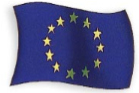 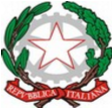 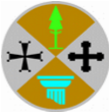 Istituto Comprensivo Statale SquillaceScuola  dell’Infanzia, Scuola Primaria e Scuola Secondaria di I Grado con Indirizzo Musicale Via Damiano Assanti, n.15 - 88069 Squillace (CZ)Plessi in Squillace Centro; Squillace Lido; Amaroni; Stalettì; VallefioritaProcedura di evacuazione.1 suono lungo della campanella /fischietto – preallarme; Se è un’esercitazione gli addetti a voce comunicheranno “ INIZIO ESERCITAZIONE”, altrimenti “PREALLARME REALE”1 suono corto – allarme terremoto. Si fanno disporre tutti i bimbi sotto i banchi;2 suoni corti – evacuazione. Si abbandonano tutti gli oggetti al loro posto e si evacua in fila indiana dalle classi, seguendo la metodologia apri-fila/serra-fila/chiudi-fila. Il docente sarà l’ultimo ad uscire, chiudendo finestre, interruttori luce ed eventuali altre utenze e porta della classe, portandosi dietro il registro per l’appello. In tale fase gli addetti alle emergenze guideranno l’esodo e presteranno soccorso ad eventuali infortunati e diversamente abili. Una volta all’esterno, nei luoghi sicuri individuati nei piazzali antistanti gli ingressi sopra citati, verrà fatto l’appello. Eventuali assenti saranno comunicati agli addetti alle emergenze e ai preposti di plesso che si prodigheranno nelle ricerche.Il Dirigente scolastico, il RSPP, il preposto di plesso o in loro assenza un addetto alle emergenze individuato come responsabile della squadra di emergenza , valutata la gravità della situazione, effettua le chiamate ai numeri di emergenza (115 – 118) con le modalità di rito.2 suoni lunghi della campanella /fischietto; Se è un’esercitazione gli addetti a voce comunicheranno “FINE ESERCITAZIONE”, altrimenti “FINE ALLARME”. Nel primo caso si rientra ordinatamente in classe. Nel secondo caso ci si ferma nel piazzale in attesa di tutte le comunicazioni del caso e di eventuali soccorsi.I COLLABORATORI:Attivano la procedura di allarme secondo i codici sopra indicatiAprono la porta principale;Controllano l’esodo;Verificano che non sia rimasto nessuno nei bagni, nelle classi e negli uffici;Coadiuvano gli insegnanti con gli allievi diversamente abili;GLI INSEGNANTIEscono in coda alla classe portando con sé il registro di classe;Verificano che non ci sia nessuno nelle classi e chiudono la porta della stessa;I diversamente abili non deambulanti evacuano in coda alla classe insieme al loro insegnante di sostegno (ove presente) o insieme a docente dell’ora coadiuvato da un collaboratore o anche da altri alunniLE CLASSIEscono in ordine, in fila indiana, procedendo dalla classe più vicina alla porta a quella più lontana, disponendosi in coda SENZA CERCARE DI SUPERARSI, con passo spedito ma non di corsa